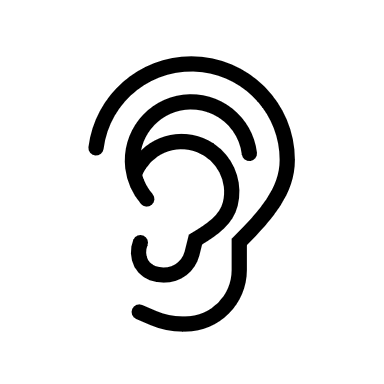 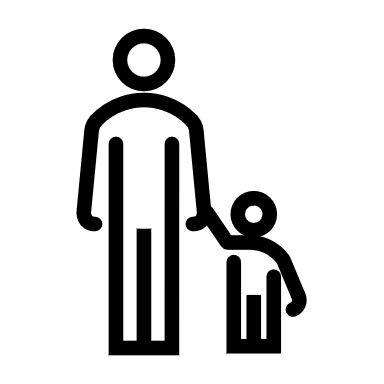 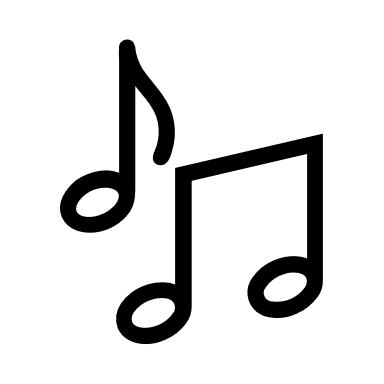 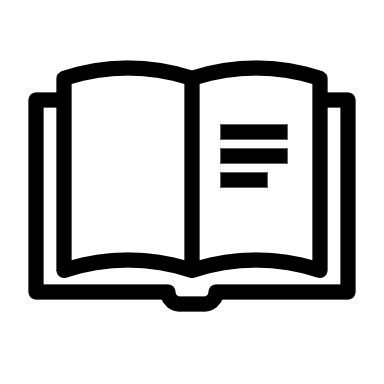 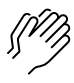 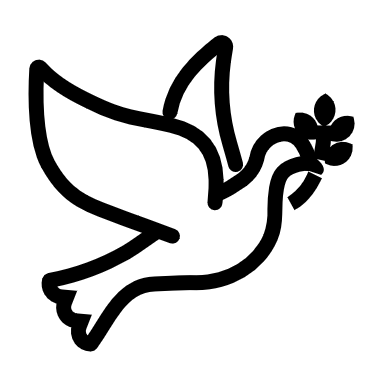 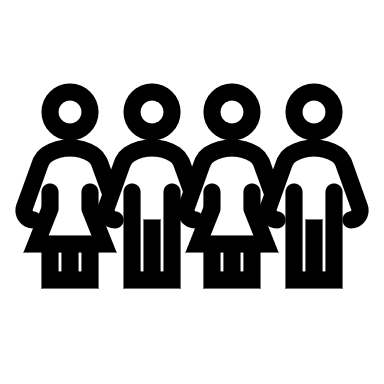 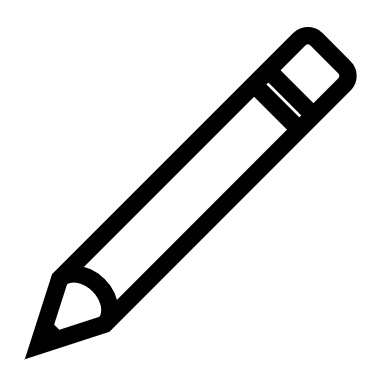 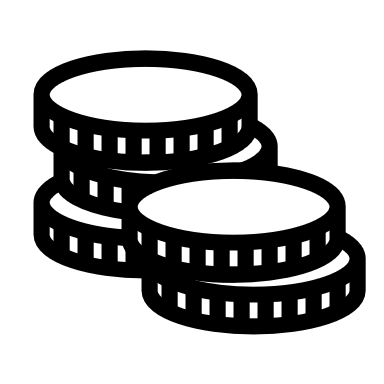 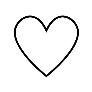 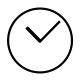 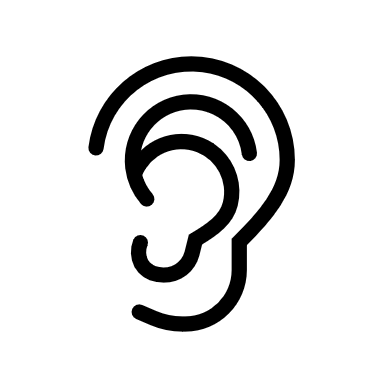 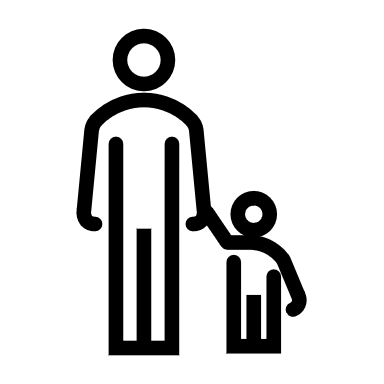 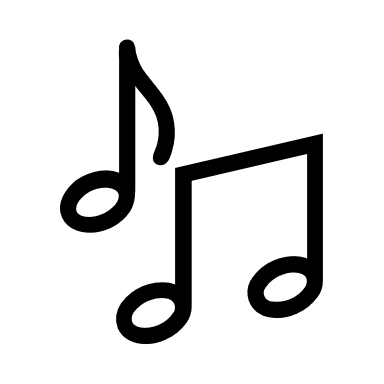 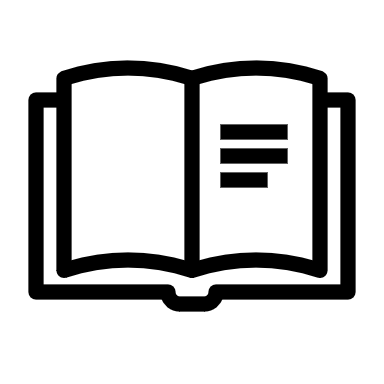 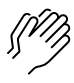 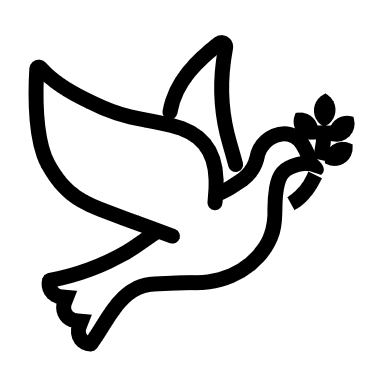 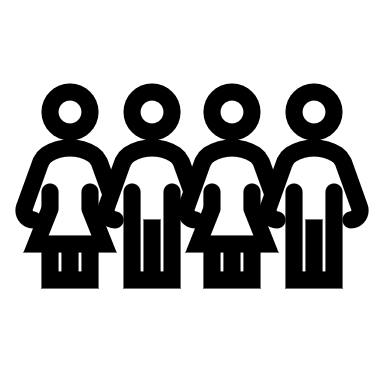 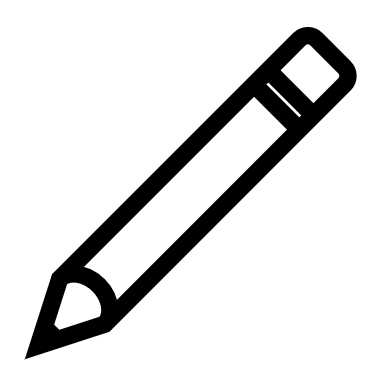 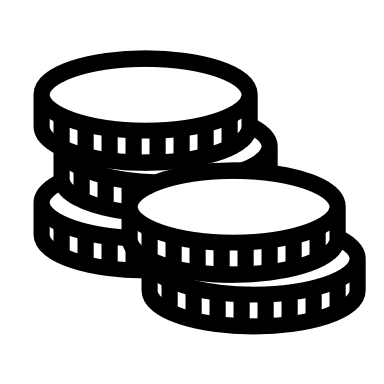 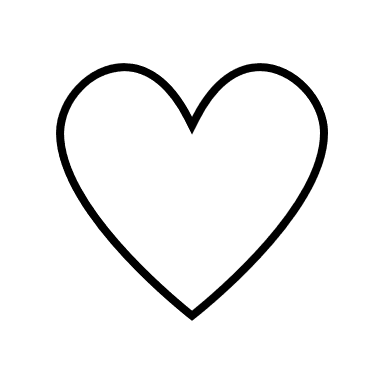 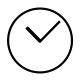 (Kids – use your worship packet and the tools listed at the end of the bulletin to do all these things.)Southminster Presbyterian Church 5th Sunday after Pentecost or the 68th Sunday of CovidJune 27, 20219:30 a.m. Find the link for the service on one of these sites:1) our Facebook page: https://www.facebook.com/SouthminsterGlenEllyn/
2) our web site: https://www.southminsterpc.org/worship-videos
3) our YouTube channel:
https://www.youtube.com/channel/UCPgWICngOvkmR1OXgCG_wiA/videosIf the video feed is interrupted during the service, we will continue to record and then post the full video on Facebook and our web site as soon as possible.   1	Gathering Music:  	In the Garden; Immortal, Invisible, God Only Wise; 
                   The Mighty God with Power Speaks; For the Beauty of the Earth; 
               All Creatures of Our God and King; O That I Had a Thousand Voices; 
                                       Sing Praise to God, You Heavens! 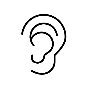 Our slideshow today is “June is busting out all over.”  2	Welcome, Announcements, and Moment for Mission 3 	Lighting the Candles       	(2 Corinthians 5:17)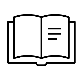 So if anyone is in Christ, there is a new creation: everything old has passed away; see, everything has become new!  4	Improvisational Prelude 	 5	Call to Worship  	   	 (Isaiah 61:1)	Leader:	The Lord has anointed us to proclaim good news to the poor.	People:	God has sent us to bind up the broken hearted,	All:	To proclaim freedom for the captives and release from the darkness. 
                          Let us worship God. 6	Hymn :             The Lord Hears the Cry of the Poor                 John Foley SJ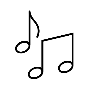 The Lord hears the cry of the poor
Blessed be the Lord

I will bless the Lord at all times
With praise ever in my mouth
Let my soul glory in the Lord
Who will hear the cry of the poor

The Lord hears the cry of the poor
Blessed be the Lord

We proclaim your greatness, O God
Your praise ever in our mouth
Every face brighten in Your light
For You hear the cry of the poor

The Lord hears the cry of the poor
Blessed be the Lord. 7	Prayer of Confession: 		Lord God, we open our hearts and minds to you right now and offer the truth of our lives: We give you the prejudice that blinds us, the fear that enslaves us, the resentment that weighs us down. Help us live bold lives that seek to make your Kingdom a loving reality. We ask this in the name of Jesus Christ, who is both savior and Lord. Amen.           	(Time of silence for personal prayer and confession)    	 8	Declaration of the Grace of God/Assurance of Pardon    	(Titus 3:4-6, NRSV, edited)	Leader:	Through the loving kindness of God our Savior, we are saved.	People:	Not by our righteousness, but by God’s mercy.	Leader:	The Holy Spirit has been poured on us through Jesus Christ.	People:	We are forgiven!	All:	Thanks be to God! 9	Response 286:  	Breathe on Me, Breath of God      Breathe on me, Breath of God; fill me with life anew,That I may love what thou dost love, and do what thou wouldst do.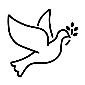 10	The Passing of the Peace                                11	Word with Children 		Deb Bohi 	For children worshiping in the sanctuary, please stay with your families during the Word
 	with Children. When our Covid rules change, we will welcome you back up front.12	Prayer for Illumination     13    Scripture Lessons: John 12:1-8                                                Deuteronomy 15:7-814    Sermon:  	Misunderstandings of Biblical Proportions: “You will have the poor always.”  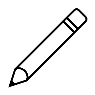 Children, as you listen to the sermon, you may want to choose an activity 
from the children’s packet that will help you think about what you hear in the sermon.15	Saying What We Believe/Affirmation of Faith  (unison)	
 			from A Brief Statement of Faith (PCUSA)In a broken and fearful world, the Spirit gives us courage to pray without ceasing, to witness among all peoples to Christ as Lord and Savior, to unmask idolatries in Church and culture, to hear the voices of peoples long silenced, and to work with others for justice, freedom, and peace.16	Hymn 69: 	Here I Am, Lord   (verses 2, 3)        Verse 2I, the Lord of snow and rain, I have borne my people’s pain.I have wept for love of them. They turn away.I will break their hearts of stone, give them hearts for love alone.I will speak my word to them. Whom shall I send?Refrain:Here I am, Lord. Is it I, Lord? I have heard you calling in the night.I will go, Lord, if you lead me. I will hold your people in my heart.Verse 3I, the Lord of wind and flame, I will tend the poor and lame.I will set a feast for them. My hand will save.Finest bread I will provide till their hearts be satisfied.I will give my life to them. Whom shall I send?Refrain:Here I am, Lord. Is it I, Lord? I have heard you calling in the night.I will go, Lord, if you lead me. I will hold your people in my heart.17	Prayers of the People and the Lord’s Prayer    		Leader:	Lord, in your mercy, 		People:	hear our prayers.   The Lord’s Prayer:Our Father who art in heaven, hallowed be thy name. Thy kingdom come, 
thy will be done, on earth as it is in heaven. Give us this day our daily bread; 
and forgive us our debts, as we forgive our debtors; and lead us not into
temptation, but deliver us from evil. For thine is the kingdom and the power 
and the glory, forever. Amen.Children, draw or write something you would like to say to God in prayer this morning. 
If you want to share it with the church, you may also leave a message 
on the church phone line.Offering of Ourselves and Our Gifts18	Offertory:  	Because He Lives  	Bill and Gloria Gaither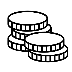 19	*Doxology 		Hymnal #606Praise God, from whom all blessings flow;Praise Him all creatures here below;Praise Him above, ye heavenly host;Praise Father, Son, and Holy Ghost. Amen.20	Prayer of Thanksgiving and Dedication  21	Hymn 700: 	I’m Gonna Live So God Can Use Me   (verses 1, 2, 3)  I’m gonna live so God can use me anywhere, Lord, any time!I’m gonna live so God can use me anywhere, Lord, any time!I’m gonna work so God can use me anywhere, Lord, any time!I’m gonna work so God can use me anywhere, Lord, any time!I’m gonna pray so God can use me anywhere, Lord, any time!I’m gonna pray so God can use me anywhere, Lord, any time!22	Charge and Benediction                                              	Leader:	Now go and serve the Lord,
  	People: 	For we are blessed to be a blessing! 
                   All:    Alleluia! Amen!23	PostludeParticipants and Technical CrewRev. Wendy BodenLiturgists: Anny Davidson, Blair NelsonMusicians: Tom Anderson; Paul JeziorskiWorship Associate: David KozichTech support: Ron Birchall, Steve Henkels, Chris Kozich         The flowers today are in memory of Sheila Nelson, Blair’s mother, whose birthday 
was June 22.Good Morning to our Children:To complete all the activities in this worship folder you will need:ears to heara mouth to sing  hands to foldeyes to read a brain to think  a worship kit including:something to color with – crayons, markers or colored pencilssomething to write with, like a pen or pencilsomething to write on, like a table or a clipboardscissors and tape  If you would like a worship kit for your child, please contact Pastor Wendy (wendy@southminsterpc.org) and one will come to you!A Guide to Our Worship SymbolsQuotations for our Worship Symbols Guide are taken from Our Order of Worship by Teresa Lockhart Stricklen, Associate for Worship, Presbyterian Church (USA), found at https://www.pcusa.org/site_media/media/uploads/theologyandworship/pdfs/order_of_worship_brochure_dec_2008.pdf. Edited.We listenWe pass the peaceWe read alongWe give our offering of time, talent and treasureWe standWe sing if we are at homeWe prayWe respondWe participate
 in the Word 
with ChildrenWe listen: “Basically, the sermon is God’s dynamic, eternal Word spoken to us in such a way that we might hear what God has to say to us and be encouraged to follow the Lord 
in faith.  We pass the peace: “…We greet one another with the peace of Christ as common forgiven sinners. As we are forgiven, so we forgive. This is also a good time to reconcile with those family members who drove us crazy trying to get to church on time, church members with whom we have tensions, or people we're not so happy to see.”We read along: “God’s Word comes to us in many ways—through scripture, special music, sermons. Listen for God's eternal Word addressing you with good news about the Lord’s love for you and all people.”We give our offering of time, talent, and treasure: “This is the time when we give ourselves, all that we are, and all that we have, to God’s service. As a symbol of what is of value to us, we make an offering… to promote the gospel.”We stand: “We stand as a way of saying, “This is where I stand,” and as a way of standing in continuity with the people of God of ages past…”We sing: “…We sing praise with hearts and minds (even if that's a little out of tune), just enjoying God for who God is. As we open up the pathways of breath to sing praise, we make space for the Spirit breath to fill us.” Even if we simply listen and read the words, we are praising God.We pray: The first thing we do is pray—for our world, the church, other people, and ourselves. The prayer is our prayer as a church. One person may pray for us, but we are all praying together as one in our hearts, continuing Christ’s ministry of prayer for the world.”We respond: Responding by writing or drawing helps us remember what we are hearing and is a chance to express our beliefs.We participate in the Word with Children: It is called the Word WITH Children because the whole church is invited to listen with the fresh, faith-filled ears of children to the proclaimed message.